             „ S T O K R O T K I” 		( 3 , 4 latki)12.05.2020r.Pożyteczna dżdżownicaRozmowa nt. budowy, trybu życia oraz pożytecznej roli dżdżownic na podstawie ilustracji oraz obserwacji żywej dżdżownicy.Obserwacja żywej dżdżownicy. Swobodne wypowiedzi dzieci ukierunkowane przez   pytania: Jak wygląda dżdżownica? Czy ma głowę, tułów? Jak się porusza? Czy ma nogi? Gdzie żyje? (pod ziemią) Dlaczego tam żyje? Czego nie lubi? (światła).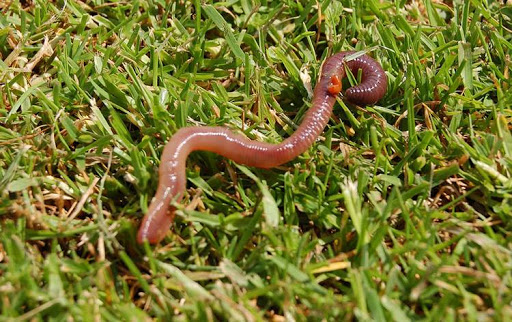 Dlaczego tunele wydrążone przez dżdżownicę w ziemi są potrzebne?Swobodne wypowiedzi dzieci, pomoc rodzica.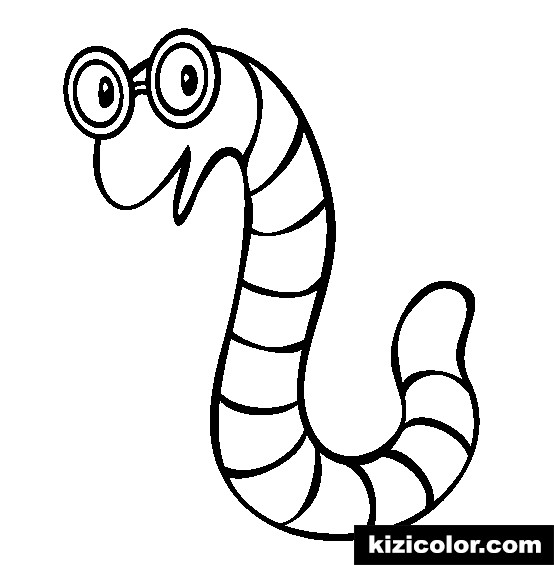 